YAGEL EDUCATION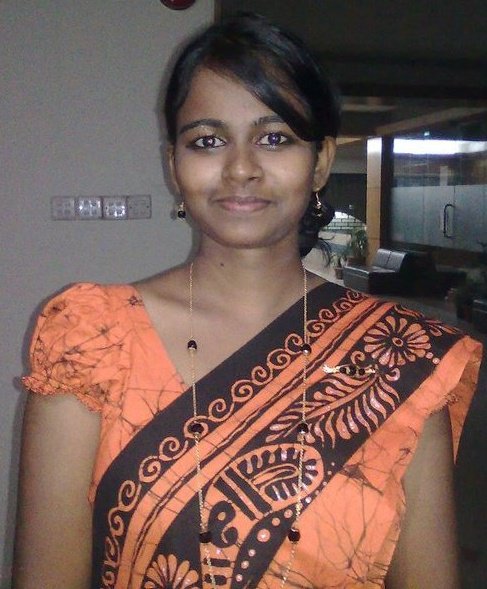 2011-2015     Asian University for Women                             Chittagong, Bangladesh
                        Bachelors degree in Public Health
                        - Grade: 3.26 CGPA2010-2011     Asian University for Women                             Chittagong, Bangladesh
                        Diploma in English (Access Academy)2007-2009     Methodist College                                                       Colombo, Sri Lanka
                        General Certificate of Education (GCE) Advanced LevelDec 2006       Methodist College                                                       Colombo, Sri Lanka
                        GCE Ordinary LevelPROFESSIONAL EXPERIENCE2016-2017     World Vision Lanka                                                     Colombo, Sri Lanka
                        Management Trainee- Health and Nutrition
                        World Vision is a Christian relief, development and advocacy 
                        organization dedicated to working with children, families and 
                        communities to overcome poverty and injustice
                        - Supervise and provide technical support to the five area 
                        development programs’ (ADPs) health and nutrition project in Uva 
                        province2014-2015     Asian University for Women
                        Peer Health Educator
                        Asian University for Women is an independent, international 
                        university in Chittagong, Bangladesh seeking to educate a new
                        generation of leaders in Asia
                        -Work as a team to plan and organize events and campaigns to 
                        to ensure a healthy student life at the university2011-2015     Asian University for Women                             Chittagong, Bangladesh
                        Student Supervisor- Information Technology (IT)
                        Asian University for Women is an independent, international 
                        university in Chittagong, Bangladesh seeking to educate a new
                        generation of leaders in Asia
                        - Supervise the IT assistants working in the IT labs and provide 
                        support to the students who use the IT labs with their issuesAug 2013       Navajeevana Healthcare Centre 
                        Medical Assistant
                        Navajevana Healthcare Centre is a Christian, Sri Lankan, non-
                        government organization established to meet the need of
                        affordable quality healthcare
                       - Support and work closely with the Doctor by checking the 
                        vitals of in-patientsRESEARCH EXPERIENCE2014-2015     Asian University for Women
                        Researcher and Analyzer
                        Feeding Practices and Growth Status of Infants in Chittagong Slums
                        - As a part of the senior seminar, research was conducted and the 
                        results were presented to the university after analyzingJun 2013       Good Shepherd Girl’s Home and Boy’s Home
                       Project member
                       We Overcome Our Weakness - WOW
                       -Designed, organized and conducted leadership workshops to build 
                       up team work and self esteem in two different Children’s HomeJul 2012        Bostami Turtle Shrine
                       Research Assistant
                       Population Status of Bostami Turtle
                       - Measured and analyzed the population status of the Turtle in the 
                      Bostami Shrine with the environmental status